Уважаемые родители!Отметьте ответ, определяющий Ваше мнение, или добавьте свой вариант для ответа на вопрос. Какая проблема из перечисленных ниже наиболее актуальна в настоящее время для Вас и Вашего ребёнка?улучшение здоровья дошкольниковразвитие интеллектуальных способностей детей, качественная подготовка в школеразвитие социальных навыков у детейразвитие творческих способностей детейКак вы понимаете термин «социальное развитие ребёнка в ДО»? Распределите эти задачи по степени значимости лично для Вас от 1 до 6, где 1 наиболее значимая. Социальное развитие ребёнка в ДОО — это...обучение бесконфликтному общению детей друг с другомознакомление с нормами и правилами поведения детей в детском саду, дома, на улицеознакомление с правилами поведения в опасных для ребёнка ситуацияхразвитие таких качеств личности ребёнка, как вежливость и воспитанностьразвитие социальных навыков для успешного обучения в школе3. Какими коммуникативными умениями обладает Ваш ребёнок:умение слушать другого человека умение понимать другого умение сопереживать, сочувствоватьумение адекватно оценивать себя и другихумение принимать мнение другогоумение решать конфликтКакие методы в воспитания Вы используете чаще всеголичный примернаказаниепоощрениеуговоры  5.  Нуждаетесь ли Вы в психолого - педагогической поддержке по вопросу социализации и развитию коммуникативных умений вашего ребенка?данетзатрудняюсь ответитьСпасибо!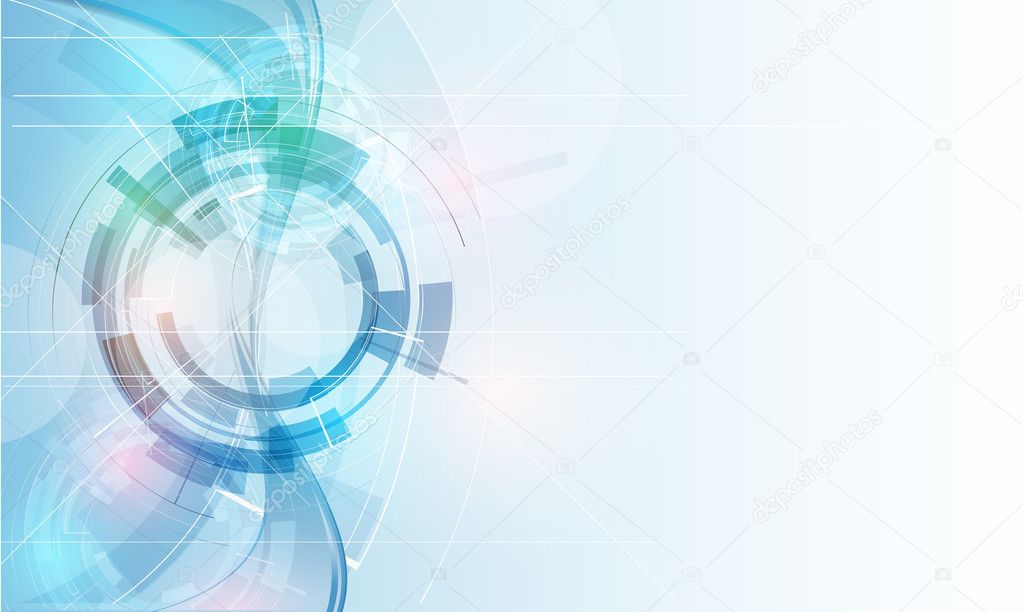 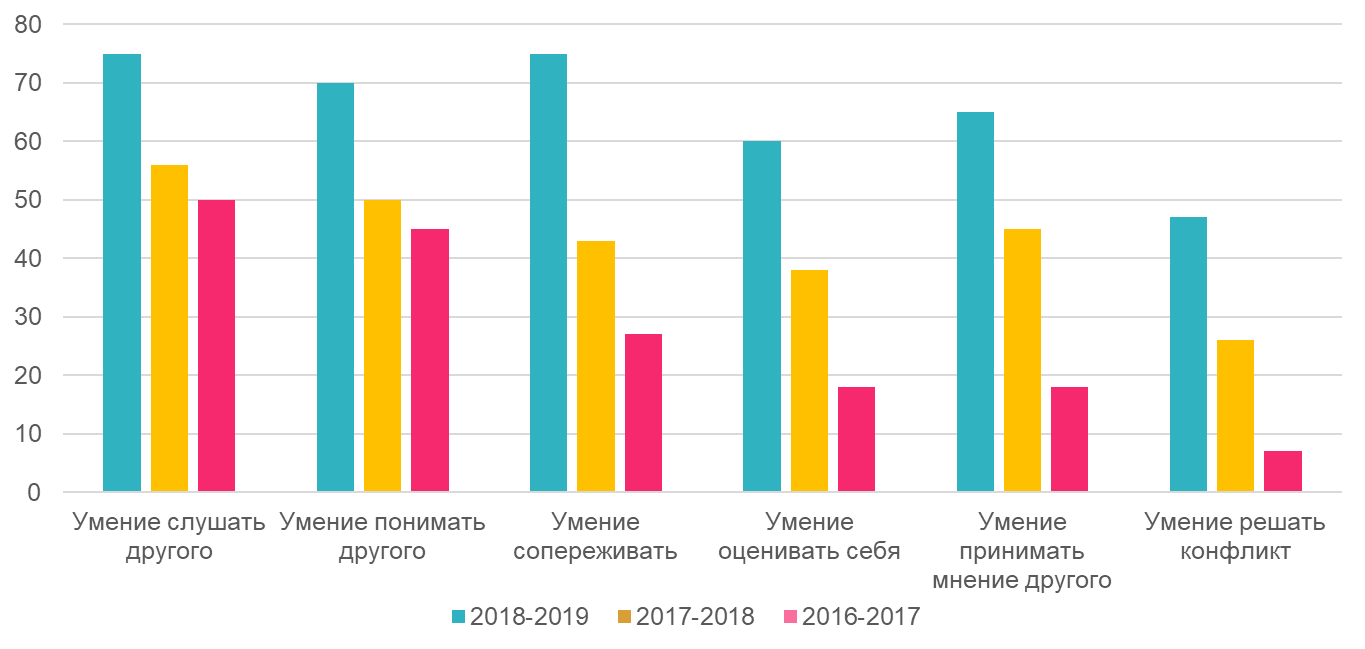 